							ŽÁDOST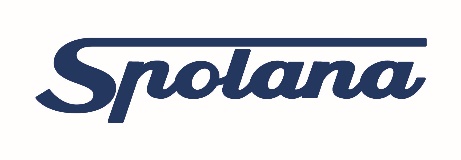 o připojení elektrického zařízení k distribuční soustavě z napěťové hladiny vn, vvnNOVÝ ODBĚR 1) 	ZMĚNA REZERVOVANÉHO PŘÍKONU NEBO CHARAKTERU ODBĚRU 2) KRÁTKODOBÉ PŘIPOJENÍ PŘIPOJENÍ LOKÁLNÍ DISTRIBUČNÍ SOUSTAVY (LDS)  PŘEMÍSTĚNÍ MĚŘENÍ 3)  SLOUČENÍ ČI ROZDĚLENÍ ODBĚRNÉHO MÍSTADOPLŇUJÍCÍ POZNÁMKY ŽADATELEVYSVĚTLIVKYHodící se označte křížkem.Žádost o připojení prosím podejte i v případech, kdy dochází ke změně charakteru odběru bez změny rezervovaného příkonu, tzn. obvykle  v případech, kdy změníte způsob využívání elektřiny v OPM.Požadujete-li přemístění měření, uveďte prosím bližší specifikaci Vašeho požadavku v části Doplňující poznámky Žadatele.U nových staveb uveďte prosím číslo parcely a katastrální území.Přímotopným topením jsou míněny zejména tyto spotřebiče: elektrokotle, přímotopné el. panely, dotop tepelného čerpadla.V kolonce Příprava pokrmů uveďte prosím příkon spotřebičů jako jsou sporák, vařič, trouba.Uveďte prosím spotřebiče, u kterých je předpoklad zpětných vlivů na distribuční soustavu jako jsou tomografy, rentgenové přístroje, motory s rázovou charakteristikou rozběhu, kolísavým odběrem proudu nebo častým zapínáním. V tomto případě prosím vyplňte i formulář „Dotazník pro posouzení zpětných vlivů“.Označte křížkem, zda požadujete kvalitu dodávky nad standard určený vyhláškou ERÚ a Pravidly provozování distribučních soustav.  V takovém případě hradíte náklady spojené s realizací tohoto nadstandardního požadavku. Požadavek na nadstandard specifikujte  na samostatné příloze.U krátkodobého připojení uveďte prosím dobu, do kdy bude OPM provozováno.U nového OPM se jedná o požadované datum připojení, u stávajícího OPM o datum realizace požadované změny.Označte křížkem druh kompenzace a její výkon v případě, že budete kompenzovat působení spotřebičů se zpětnými vlivy na distribuční soustavu. V případě zaškrtnutí jiného druhu kompenzace, tento upřesněte. POKYNY A UPOZORNĚNÍ PRO ŽADATELEŽádost o připojení bude zpracována v souladu s ustanoveními pro připojení odběrného zařízení k zařízení distribuční soustavy LDS podle zákona číslo 458/2000 Sb., energetický zákon (dále jen EZ) a prováděcích vyhlášek v platném znění. Ve smyslu příslušných právních předpisů Vám bude stanovena výše podílu na nákladech spojených s připojením a se zajištěním požadovaného příkonu.Osobní údaje subjektu údajů jsou zpracovávány v souladu s příslušnými aktuálně platnými a účinnými právními předpisy České republiky  a Evropské unie. Žadatel bere na vědomí, že před uzavřením následného smluvního vztahu souvisejícího s připojením k zařízení distribuční soustavy PDS musí  prokázat příslušná užívací práva k odběrnému zařízení.LDS je oprávněna od Žadatele požadovat doplnění Žádosti.PROHLÁŠENÍ ŽADATELE Žadatel prohlašuje, že všechny údaje této žádosti, jakož i všechny přílohy k této žádosti jsou správné a pravdivé, a že si je vědom všech  důsledků, pokud by toto prohlášení bylo nesprávné nebo nepravdivé.ZA ŽADATELE  V   	DNE JMÉNO, PŘÍJMENÍ, FUNKCE 	 	PODPIS (RAZÍTKO)PROVOZOVATEL LDSSPOLANA s.r.o. ul. Práce 657, Neratovice, PSČ 277 11, IČ: 45147787 zapsaná v obchodním rejstříku vedeném Městským soudem v Praze, oddíl C, vložka 305391 |  číslo licence na distribuci elektřiny 121835335Žádost, pravidla LDS a ceny elektřiny najdete na webu www.spolana.cz/služby a areál/energetika.Kontakt: Michal.Vlasatý@spolana.cz, +420 725 369 389ŽADATELJMÉNO, PŘÍJMENÍ, TITUL / OBCHODNÍ FIRMA / NÁZEVŽADATELJMÉNO, PŘÍJMENÍ, TITUL / OBCHODNÍ FIRMA / NÁZEVŽADATELJMÉNO, PŘÍJMENÍ, TITUL / OBCHODNÍ FIRMA / NÁZEVŽADATELJMÉNO, PŘÍJMENÍ, TITUL / OBCHODNÍ FIRMA / NÁZEVDATUM NAROZENÍ / IČDATUM NAROZENÍ / IČDATUM NAROZENÍ / IČDATUM NAROZENÍ / IČDIČ CZDIČ CZADRESA MÍSTA TRVALÉHO POBYTU / SÍDLA SPOLEČNOSTIULICE ADRESA MÍSTA TRVALÉHO POBYTU / SÍDLA SPOLEČNOSTIULICE ADRESA MÍSTA TRVALÉHO POBYTU / SÍDLA SPOLEČNOSTIULICE ADRESA MÍSTA TRVALÉHO POBYTU / SÍDLA SPOLEČNOSTIULICE Č. P. / Č. O.Č. P. / Č. O.PSČPSČPSČOBECOBECOBECOBECMÍSTNÍ ČÁSTMÍSTNÍ ČÁSTZAPSANÁ V OR / ŽR VEDENÉMZAPSANÁ V OR / ŽR VEDENÉMZAPSANÁ V OR / ŽR VEDENÉMZAPSANÁ V OR / ŽR VEDENÉMSP. ZN.SP. ZN.SP. ZN.ZASTOUPENÁZASTOUPENÁZASTOUPENÁZASTOUPENÁTELEFON  TELEFON  TELEFON  TELEFON  E-MAILE-MAILOSOBA OPRÁVNĚNÁ PRO TECHNICKÉ ZÁLEŽITOSTI (vyplnit pouze při odlišnosti od ŽadateleJMÉNO A PŘÍJMENÍ	TITULOSOBA OPRÁVNĚNÁ PRO TECHNICKÉ ZÁLEŽITOSTI (vyplnit pouze při odlišnosti od ŽadateleJMÉNO A PŘÍJMENÍ	TITULOSOBA OPRÁVNĚNÁ PRO TECHNICKÉ ZÁLEŽITOSTI (vyplnit pouze při odlišnosti od ŽadateleJMÉNO A PŘÍJMENÍ	TITULOSOBA OPRÁVNĚNÁ PRO TECHNICKÉ ZÁLEŽITOSTI (vyplnit pouze při odlišnosti od ŽadateleJMÉNO A PŘÍJMENÍ	TITULOSOBA OPRÁVNĚNÁ PRO TECHNICKÉ ZÁLEŽITOSTI (vyplnit pouze při odlišnosti od ŽadateleJMÉNO A PŘÍJMENÍ	TITULOSOBA OPRÁVNĚNÁ PRO TECHNICKÉ ZÁLEŽITOSTI (vyplnit pouze při odlišnosti od ŽadateleJMÉNO A PŘÍJMENÍ	TITULTELEFON  	E-MAILTELEFON  	E-MAILTELEFON  	E-MAILTELEFON  	E-MAILTELEFON  	E-MAILTELEFON  	E-MAILADRESA PRO ZASÍLÁNÍ KORESPONDENCE JMÉNO, PŘÍJMENÍ, TITUL / OBCHODNÍ FIRMA / NÁZEVULICE ADRESA PRO ZASÍLÁNÍ KORESPONDENCE JMÉNO, PŘÍJMENÍ, TITUL / OBCHODNÍ FIRMA / NÁZEVULICE ADRESA PRO ZASÍLÁNÍ KORESPONDENCE JMÉNO, PŘÍJMENÍ, TITUL / OBCHODNÍ FIRMA / NÁZEVULICE ADRESA PRO ZASÍLÁNÍ KORESPONDENCE JMÉNO, PŘÍJMENÍ, TITUL / OBCHODNÍ FIRMA / NÁZEVULICE při odlišnosti od adresy Žadatele Č. P. / Č. O.při odlišnosti od adresy Žadatele Č. P. / Č. O.PSČPSČPSČOBECOBECOBECOBECMÍSTNÍ ČÁSTMÍSTNÍ ČÁSTODBĚRNÉ POPŘ. PŘEDÁVACÍ MÍSTO (dále jen OPM)ČÍSLO OPMODBĚRNÉ POPŘ. PŘEDÁVACÍ MÍSTO (dále jen OPM)ČÍSLO OPMODBĚRNÉ POPŘ. PŘEDÁVACÍ MÍSTO (dále jen OPM)ČÍSLO OPMODBĚRNÉ POPŘ. PŘEDÁVACÍ MÍSTO (dále jen OPM)ČÍSLO OPMEANEANULICE ULICE ULICE ULICE Č. P. / Č. O.Č. P. / Č. O.PSČPSČPSČOBECOBECOBECOBECMÍSTNÍ ČÁSTMÍSTNÍ ČÁSTČ. PARCELNÍ (u novostavby) Č. PARCELNÍ (u novostavby) Č. PARCELNÍ (u novostavby) Č. PARCELNÍ (u novostavby) KATASTRÁLNÍ ÚZEMÍ (u novostavby)KATASTRÁLNÍ ÚZEMÍ (u novostavby)KATASTRÁLNÍ ÚZEMÍ (u novostavby)KATASTRÁLNÍ ÚZEMÍ (u novostavby)KATASTRÁLNÍ ÚZEMÍ (u novostavby)PATRO	ČÍSLO BYTUPATRO	ČÍSLO BYTUPATRO	ČÍSLO BYTUPATRO	ČÍSLO BYTUOM JE VE VLASTNICTVÍ:	ŽADATELEOM JE VE VLASTNICTVÍ:	ŽADATELEOM JE VE VLASTNICTVÍ:	ŽADATELEOM JE VE VLASTNICTVÍ:	ŽADATELEOM JE VE VLASTNICTVÍ:	ŽADATELEJINÉ OSOBYUPŘESNĚNÍ MÍSTA ODBĚRUUPŘESNĚNÍ MÍSTA ODBĚRUUPŘESNĚNÍ MÍSTA ODBĚRUUPŘESNĚNÍ MÍSTA ODBĚRUPŘIPOJOVANÉ ELEKTRICKÉ SP DRUH SPOTŘEBIČEOTŘEBIČE STÁVAJÍCÍNOVÉNOVÉNOVÉDRUH SPOTŘEBIČEDRUH SPOTŘEBIČESTÁVAJÍCÍSTÁVAJÍCÍSTÁVAJÍCÍSTÁVAJÍCÍNOVÉNOVÉAkumulační topení  kWkWkWkWSpotřebiče se zpětnými vlivy Spotřebiče se zpětnými vlivy kWkWkWkWkWkWPřímotopné topeníkWkWkWkWOsvětleníOsvětleníkWkWkWkWkWkWTepelné čerpadlo – pohon    kWkWkWkWKlimatizace    Klimatizace    kWkWkWkWkWkWOhřívače vody – akumulační  kWkWkWkWTechnologické ohřevyTechnologické ohřevykWkWkWkWkWkWOhřívače vody – přímotopnékWkWkWkWOstatní spotřebičeOstatní spotřebičekWkWkWkWkWkWPohony, svářečkykWkWkWkWZáložní zdrojZáložní zdrojkWkWkWkWkWkWPříprava pokrmů kWkWkWkWDALŠÍ ÚDAJESTÁVAJÍCÍ HODNOTA REZERVOVANÉHO PŘÍKONU DALŠÍ ÚDAJESTÁVAJÍCÍ HODNOTA REZERVOVANÉHO PŘÍKONU DALŠÍ ÚDAJESTÁVAJÍCÍ HODNOTA REZERVOVANÉHO PŘÍKONU MWPOŽADOVANÁ HODNOTA REZERVOVANÉHO PŘÍKONU 	MWPOŽADOVANÁ HODNOTA REZERVOVANÉHO PŘÍKONU 	MWPOŽADOVANÁ HODNOTA REZERVOVANÉHO PŘÍKONU 	MWPOŽADOVANÁ HODNOTA REZERVOVANÉHO PŘÍKONU 	MWPOŽADOVANÁ HODNOTA REZERVOVANÉHO PŘÍKONU 	MWPOŽADOVANÁ HODNOTA REZERVOVANÉHO PŘÍKONU 	MWPOŽADOVANÁ HODNOTA REZERVOVANÉHO PŘÍKONU 	MWPOŽADOVANÁ HODNOTA REZERVOVANÉHO PŘÍKONU 	MWPŘEDPOKLAD ODEBRANÉ ENERGIE ZA ROK PŘEDPOKLAD ODEBRANÉ ENERGIE ZA ROK PŘEDPOKLAD ODEBRANÉ ENERGIE ZA ROK kWh POŽADAVEK NA ZVÝŠENOU SPOLEHLIVOST DODÁVKY    ANO  NEPOŽADAVEK NA ZVÝŠENOU SPOLEHLIVOST DODÁVKY    ANO  NEPOŽADAVEK NA ZVÝŠENOU SPOLEHLIVOST DODÁVKY    ANO  NEPOŽADAVEK NA ZVÝŠENOU SPOLEHLIVOST DODÁVKY    ANO  NEPOŽADAVEK NA ZVÝŠENOU SPOLEHLIVOST DODÁVKY    ANO  NEPOŽADAVEK NA ZVÝŠENOU SPOLEHLIVOST DODÁVKY    ANO  NEPOŽADAVEK NA ZVÝŠENOU SPOLEHLIVOST DODÁVKY    ANO  NEPOŽADAVEK NA ZVÝŠENOU SPOLEHLIVOST DODÁVKY    ANO  NECHARAKTER PŘIPOJENÍ TRVALÉ              KRÁTKODOBÉCHARAKTER PŘIPOJENÍ TRVALÉ              KRÁTKODOBÉCHARAKTER PŘIPOJENÍ TRVALÉ              KRÁTKODOBÉCHARAKTER PŘIPOJENÍ TRVALÉ              KRÁTKODOBÉDOBA TRVÁNÍ KRÁTKODOBÉHO PŘIPOJENÍ DO)DOBA TRVÁNÍ KRÁTKODOBÉHO PŘIPOJENÍ DO)DOBA TRVÁNÍ KRÁTKODOBÉHO PŘIPOJENÍ DO)DOBA TRVÁNÍ KRÁTKODOBÉHO PŘIPOJENÍ DO)DOBA TRVÁNÍ KRÁTKODOBÉHO PŘIPOJENÍ DO)DOBA TRVÁNÍ KRÁTKODOBÉHO PŘIPOJENÍ DO)DOBA TRVÁNÍ KRÁTKODOBÉHO PŘIPOJENÍ DO)DOBA TRVÁNÍ KRÁTKODOBÉHO PŘIPOJENÍ DO)NEJVYŠŠÍ NAPĚŤOVÁ HLADINA ODBĚRNÉHO ZAŘÍZENÍ  kVNEJVYŠŠÍ NAPĚŤOVÁ HLADINA ODBĚRNÉHO ZAŘÍZENÍ  kVNEJVYŠŠÍ NAPĚŤOVÁ HLADINA ODBĚRNÉHO ZAŘÍZENÍ  kVNEJVYŠŠÍ NAPĚŤOVÁ HLADINA ODBĚRNÉHO ZAŘÍZENÍ  kVPOŽADOVANÝ TERMÍN PŘIPOJENÍ POŽADOVANÝ TERMÍN PŘIPOJENÍ POŽADOVANÝ TERMÍN PŘIPOJENÍ POŽADOVANÝ TERMÍN PŘIPOJENÍ DRUH KOMPENZACE   CENTRÁLNÍ  SKUPINOVÁ  DRUH KOMPENZACE   CENTRÁLNÍ  SKUPINOVÁ  DRUH KOMPENZACE   CENTRÁLNÍ  SKUPINOVÁ  DRUH KOMPENZACE   CENTRÁLNÍ  SKUPINOVÁ  INDIVIDUÁLNÍ  JINÁ INDIVIDUÁLNÍ  JINÁ INDIVIDUÁLNÍ  JINÁ INDIVIDUÁLNÍ  JINÁ VÝKON  	kVArVÝKON  	kVArVÝKON  	kVArVÝKON  	kVArPOVINNÉ PŘÍLOHY   KATASTRÁLNÍ MAPA S VYZNAČENÍM POZEMKU NEBO STAVBY   ODDĚLOVACÍ GEOMETRICKÝ PLÁN U NOVĚ VZNIKAJÍCÍCH POZEMKŮ (PARCEL) 	 DOTAZNÍK PRO PŘIPOJENÍ SPOTŘEBIČŮ SE ZPĚTNÝMI VLIVY 8)VÝPIS Z OBCHODNÍHO REJSTŘÍKU, ŽIVNOSTENSKÝ LIST NEBO JINÝ DOKLADDOKLAD O VLASTNICKÉM NEBO JINÉM PRÁVU K ODBĚRNÉMU MÍSTU  